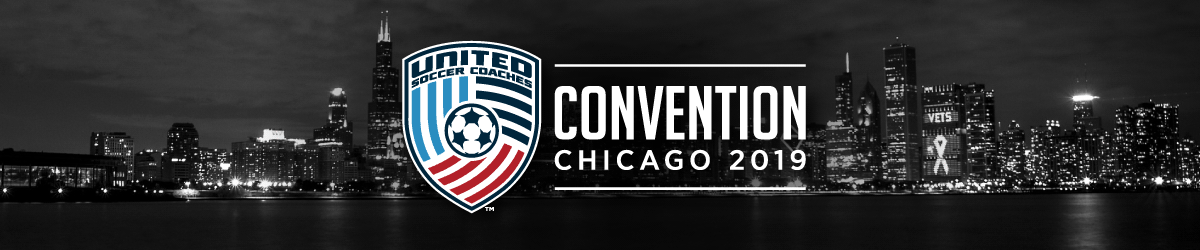 [Today’s Date]
[Your Supervisor’s Name]
[Your Supervisor’s Title]
Dear [Your Supervisor’s Name],I would like to ask your permission to attend the United Soccer Coaches in Chicago from January 9-13, 2019. The United Soccer Coaches Convention is the largest gathering of soccer coaches, administrators, and partners in the world.I plan to network with other coaches and administrators as well as earn multiple educational diplomas in order to share this knowledge and my new connections throughout [insert your organization here]. The presentations will not only cover coaching topics, but will also provide information on how to enhance my knowledge related to [clearly list benefits to your job responsibilities].A huge benefit of this event is the ability to attend educational sessions in one location for five (5) days to earn multiple educational diplomas.[Diploma #1 with description including benefits to your organization][Diploma #2 with description including benefits to your organization][Diploma #3 with description including benefits to your organization]The full Convention price is $565, but can be reduced to $365 by registering before December 6, 2018. I am seeking funding from [insert your organization here]. I estimate the total costs associated with attending the Convention as: [insert total costs]. I have listed and detailed all related expenses in the Convention Expenses Worksheet. The knowledge I will gain from attending the 219 United Soccer Coaches Convention will not only help me become a better coach and serve my players, but will also help [insert your organization here]. I appreciate your consideration for this tremendous professional development opportunity.Sincerely,[Your name]